Phần đáp án câu trắc nghiệm: Tổng câu trắc nghiệm: 30.SỞ GD&ĐT HƯNG YÊNTRƯỜNG THPT TRIỆU QUANG PHỤC(Không kể thời gian phát đề) ĐÁP ÁN MÔN VẬT LÍ – Khối lớp 11 Thời gian làm bài : 45 phút 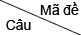 2002012022032042052062072082092102111DBAABCBDABDC2CADADBBBDACB3ACDCABCCDAAB4BCBCCDDAACAD5DAABDDBBABCA6DBAADCBCBCCB7CCBAACACCBBA8BCBDADDBBABB9ADDBDDCAAADD10ADAABABBDDCA11DACDABACADAB12CAABAAAACBDC13CDCBCABCACCA14ACBABCCDBBAA15DDACBDDDCCDD16BDCDADBACABC17DAABCAABACCD18BBCAABCBBBAB19BADCCBDDDDCA20ACCDAAACADBA21DADABDDABCDC22CBCCCAAACBCB23BBCDDBBBDABC24BCACBCCDACBC25ACBBBCDDBBAA26ABDDADACCDCD27CACACBDCDCDD28CBCBDADABADC29DBBBCABDCABC30BDBCCBCABBBA